AROLWG SEFYDLIADOL, ASESIAD RISG 
 AC ADRODDIAD DIWYDRWYDD DYLADWY  PARTNERIAETHAU CATEGORI AMae Adolygiad Sefydliadol ac Adroddiad Diwydrwydd Dyladwy yn galluogi'r Brifysgol i gadarnhau, hyd y gellir gweld, bod y sefydliad partner arfaethedig yn gydnaws ei genhadaeth â’r Brifysgol ac yn ddigon cadarn yn ariannol i gefnogi'r cydweithio.  Mae hyn yn angenrheidiol er mwyn ffurfio'r mathau canlynol o bartneriaethau: ⁠Memorandwm Cyd-ddealltwriaeth, Cyfnewid, Astudio Dramor, Cydweddu, Dilysu, Breinio, Rhaglenni Gradd Deuol neu Raglenni Gradd ar y Cyd.  Gall yr ysgolion academaidd perthnasol a’r Swyddfa Cynllunio a Data Myfyrwyr baratoi yr wybodaeth ganlynol ar gyfer pob partneriaeth ryngwladol, gyda chefnogaeth y Ganolfan Addysg Ryngwladol. Dylai cynrychiolydd o'r Swyddfa Cynllunio a Data Myfyrwyr, Pennaeth yr Ysgol Academaidd a chynrychiolydd y Coleg lofnodi, ac yng nghyswllt cynigion ar gyfer partneriaethau rhyngwladol, dylai cynrychiolydd o'r Ganolfan Addysg Ryngwladol lofnodi.Ffurflen Diwydrwydd Dyladwy: Tudalennau 1-8Ffurflen Asesu Risg Tudalennau 9-11Templed o Holiadur i’r Sefydliad Partner ar gyfer Addysg Drawswladol: Tudalennau 12-13Rhaid cyflwyno’r adroddiad i'r Grŵp Craffu Partneriaethau Allanol (EPSG) Llofnod o’r Swyddfa Cynllunio a Data Myfyrwyr:	Enw’r aelod staff:Teitl:Dyddiad:Llofnod Pennaeth yr Ysgol:Enw Pennaeth yr Ysgol:Ysgol:Dyddiad: Llofnod Deon y Coleg:Enw Pennaeth yr Ysgol:Ysgol:Dyddiad: Gellir gofyn i ragor o Benaethiaid Ysgolion a Deoniaid Colegau lofnodi os oes mwy o ysgolion yn rhan o'r bartneriaeth. ASESIADAU RISG PARTNERIAETHAU CATEGORI B16-30: Risg Isel	  31-46: Risg Canolig:	47+ Risg UchelHoliadur y Sefydliad Partner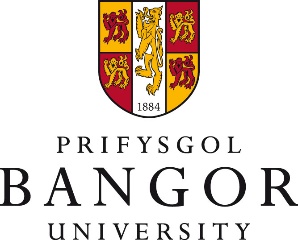 Partneriaethau Addysg Traws GenedlaetholHoliadur Diwydrwydd Dyladwy ar gyfer: [Nodwch enw'r sefydliad addysg dramor]Rhowch yr wybodaeth ganlynol mewn perthynas â [sefydliad addysg dramor] ('y Sefydliad'). Rydym yn awgrymu eich bod yn cadw llungopïau o'r dogfennau rydych chi'n eu hanfon atom.Os gall yr wybodaeth sydd i'w darparu fod yn 'ddata personol' neu'n 'ddata personol sensitif' yn unol â Deddf Diogelu Data y Deyrnas Unedig 2018, gwnewch yn siŵr, oni bai y cafwyd caniatâd priodol gan wrthrych y data, bod y data'n ddienw cyn ei gyflwyno.Y SEFYDLIADCopi o'r dogfennau cyfansoddiadol ar gyfer y Sefydliad (yn ymgorffori unrhyw welliannau a wnaed) (gyda chyfieithiad Saesneg lle bo hynny'n briodol) wedi eu hardystio lle bo hynny'n briodol.Tystiolaeth bod gan y Sefydliad y grym i ymrwymo i'r bartneriaeth arfaethedig.Manylion y fframwaith cyfreithiol ar gyfer yr awdurdodaeth sy'n berthnasol i'r Sefydliad mewn perthynas â'r bartneriaeth arfaethedig.Manylion trefniadaeth addysg yn [enw'r wlad].Cyfrifon archwiliedig neu gofnodion cyfatebol y Sefydliad am y tair blynedd diwethaf.Copi o gyfrifon rheoli neu gofnodion cyfatebol y Sefydliad ers diwedd y cyfnod cyfrifyddu diwethaf.Cadarnhad o ddiddyledrwydd y Sefydliad.Manylion yr holl forgeisiau, taliadau neu ddogfennau diogelwch eraill sy'n effeithio ar y Sefydliad a chopïau o unrhyw ddogfennaeth a allai effeithio ar y bartneriaeth.Manylion statws treth y Sefydliad.Manylion unrhyw gytundeb treth ddwbl rhwng y DU ac [enw'r wlad lle mae'r Sefydliad wedi'i leoli].Manylion unrhyw reolau rheoli cyfnewid neu arian cyfred sy'n effeithio ar daliadau arian cyfred i mewn neu allan o [y wlad lle mae'r Sefydliad wedi'i leoli] p'un ai mewn Punnoedd Sterling Prydain Fawr neu fel arall.Manylion trefniadau cyllido'r Sefydliad gan gynnwys manylion yr holl orddrafftiau, benthyciadau a dyledion a chyfleusterau eraill sy'n effeithio ar y Sefydliad. Manylion unrhyw gyllid y wladwriaeth neu'r sector cyhoeddus sy'n berthnasol i'r Sefydliad.Manylion yr holl hawliau trydydd parti mewn perthynas â'r Sefydliad sy'n berthnasol i'r bartneriaeth arfaethedig.Cadarnhad bod y Sefydliad yn berchen ar ei holl eiddo tirol ei hun.Cadarnhad bod y Sefydliad yn berchen ar holl hawliau eiddo deallusol ei staff a'i weithwyr.Manylion holl drefniadau yswiriant y Sefydliad sy'n ymwneud â'r bartneriaeth arfaethedig.Manylion unrhyw gydweithredu â thrydydd parti y mae'r Sefydliad ynghlwm ag ef ar hyn o bryd ac os oes unrhyw gydweithredu wedi dod i ben yn ddiweddar, esboniad o'r rhesymau dros derfynu hynny. Manylion unrhyw ddyfynbrisiau neu dendrau y mae'r Sefydliad wedi'u cyflwyno sy'n berthnasol i'r bartneriaeth arfaethedig.Copïau o'r holl drwyddedau, awdurdodau, cofrestriadau, trwyddedau, cymeradwyaethau a chydsyniadau (p'un a ydynt wedi'u rhoi gan awdurdodau cyhoeddus neu breifat neu fel arall) a ddelir gan y Sefydliad ac sy'n angenrheidiol i gynnal y Sefydliad neu'r bartneriaeth arfaethedig.Manylion unrhyw un o'r canlynol sy'n gyfredol, neu y gwyddys ei fod yn yr arfaeth, dan fygythiad neu'n bosibl mewn perthynas â'r Sefydliad neu'r bartneriaeth arfaethedig:unrhyw achos o ymgyfreitha neu gyflafareddu (p'un ai fel hawlydd neu diffynnydd);21.2 unrhyw erlyniad; ac21.3 unrhyw ymchwiliad neu ymholiad gan gorff llywodraethol neu swyddogol.22. Manylion yr holl grantiau, cymorthdaliadau, taliadau neu lwfansau perthnasol a gymerwyd gan neu a roddwyd i'r Sefydliad mewn perthynas â'r bartneriaeth arfaethedig.23. Heblaw fel sy'n ofynnol yn rhywle arall yn yr holiadur hwn, rhowch fanylion am unrhyw rwymedigaethau sy'n berthnasol i'r Sefydliad neu'r bartneriaeth arfaethedig.24. Manylion unrhyw ofynion diogelu data sy'n berthnasol i'r Sefydliad neu'r bartneriaeth arfaethedig.Darparwch yr holl wybodaeth yn yr iaith Saesneg a chyfieithiadau o ddogfennau perthnasol yn Saesneg os oes angenEnw'r Corff / Sefydliad1. StrategaethDisgrifiad byr o'r Trefniant Arfaethedig. Esboniwch y rhesymeg dros y bartneriaeth a sut y bydd y cydweithredu yn gweithioSut mae hyn yn cyd-fynd â strategaeth gyffredinol y Brifysgol?Eglurwch sut mae'r cydweithredu'n cyd-fynd â chynlluniau’r Ysgol a sut y bydd o fantais i'r Brifysgol fel partnerRhaglenni dan sylw Maes pwnc a math o gymhwysterYsgol Academaidd Arweiniol2. Pam Cydweithio?Pam cydweithio i gyflawni'r amcan hwn?A ellid cyflawni hyn drwy ddull arall?Faint fyddai hyd y bartneriaeth?3. Gwybodaeth Gyffredinol am y Sefydliad PartnerMath o Sefydliad (ticiwch)PrifysgolColeg ABArall – nodwchStatws Cyfreithiol (ticiwch)Yn derbyn cyllid cyhoeddusPreifatElusennolYstod y cymwysterau a gynigir (ticiwch un neu ragor)⁠Gradd Is-anrhydedd Hyd at radd AnrhydeddHyd at radd MeistrGraddau YmchwilCyfanswm niferoedd myfyrwyrIsraddedigÔl-raddCyfanswm staffProffil byr o staff academaidd, e.e. canran o Athrawon, staff â chymhwyster PhD  AcademaiddGweinyddol Cysylltiadau presennol â sefydliadau Addysg Uwch eraill yn y Deyrnas Unedig, os o gwbl, a natur y cysylltiadau Cysylltiadau presennol â sefydliadau addysg uwch mewn gwledydd eraillCyrsiau a gynigir ar hyn o bryd yn y maes hwn yn gyffredinol gan y sefydliad Enw da cenedlaethol a rhyngwladol y sefydliad.  Statws cyffredinol, Statws pynciau penodol, os ar gael Statws Sicrhau Ansawdd y sefydliad a chanlyniad unrhyw adolygiadau allanol o ran sicrhau ansawddA yw'r sefydliad wedi'i restru ar NARIC yn Sefydliad Addysg Uwch cydnabyddedig?DO / NADDOPrif gyswllt ar gyfer y trefniant cydweithredol hwn yn y sefydliad partnerEnwPrif gyswllt ar gyfer y trefniant cydweithredol hwn yn y sefydliad partnerTeitlPrif gyswllt ar gyfer y trefniant cydweithredol hwn yn y sefydliad partnerE-bostPrif gyswllt ar gyfer y trefniant cydweithredol hwn yn y sefydliad partnerFfônPrif gyswllt ar gyfer y trefniant cydweithredol hwn yn y sefydliad partnerCyfeiriad os yw’n wahanol i'r uchod  ⁠Math o Gydweithredu (ticiwch un neu ragor) Rhaglenni a Ddilysir yn Allanol ⁠Math o Gydweithredu (ticiwch un neu ragor) Rhaglenni wedi eu Breinio ⁠Math o Gydweithredu (ticiwch un neu ragor) Trefniadau Cydweithredol i Gefnogi Prentisiaethau Gradd ⁠Math o Gydweithredu (ticiwch un neu ragor) Rhaglenni ar y Cyd  ⁠Math o Gydweithredu (ticiwch un neu ragor) Rhaglenni Jewel ⁠Math o Gydweithredu (ticiwch un neu ragor) Canolfannau Hyfforddiant Doethurol   ⁠Math o Gydweithredu (ticiwch un neu ragor) Unrhyw fath arall o bartneriaeth o bwys (e.e. Coleg Cynwysedig neu ddarpariaeth trwy drydydd parti). Rhowch fanylion:Ffynhonnell cyllid (Ticiwch un neu ragor)FfioeddNiferoedd a gyllidir gan Gyngor Cyllido Addysg Uwch CymruArall4. Yr Ysgol ym MangorA oes gan yr Ysgol ym Mhrifysgol Bangor brofiad blaenorol o'r math hwn o drefniant Oes / Nac oesOs ‘Oes’, rhowch fanylion:A oes gan yr Ysgol ym Mhrifysgol Bangor y galluedd staff i gynnal y rhaglen am dymor y Cytundeb ac a all hi ryddhau staff i wneud y canlynol:teithio dramorcanolbwyntio ar faterion yn ymwneud â’r bartneriaethgoruchwylio myfyrwyr i fodloni cyfrifoldebau academaidd pe bai absenoldeb salwch, absenoldeb mamolaeth ac ati.5. Diwydrwydd Dyladwy MoesegolA oes unrhyw ystyriaethau moesegol o ran gweithredu yn y wlad hon?Cyfeirier at y nodweddion gwarchodedig yn Neddf Cydraddoldeb 2010A oes unrhyw ystyriaethau moesegol o ran ymwneud â’r sefydliad hwn?A yw'r sefydliad wedi bod yn destun unrhyw gyhoeddusrwydd negyddol?6. Data Allweddol ynglŷn â Chyllid Myfyrwyr Rhagolwg o Nifer y Myfyrwyr Cofrestredig:CyfanswmNifer y myfyrwyr newydd sy’n cofrestru bob blwyddynBeth yw'r ffi debygol y pen a'r isafswm ffi flynyddol a godir gan Brifysgol BangorPa ffioedd dysgu fyddai'n cael eu codi gan y sefydliad partner?7. TrwyddedauA oes angen unrhyw drwyddedau, a beth ydyn nhw?AddysgSicrhau AnsawddEiddoMasnachHysbysebuMae Llywodraeth Cymru a'r Adran Masnach Ryngwladol ill dau yn ffynonellau gwybodaethBeth sydd ynghlwm â sicrhau trwyddedau?A yw'r broses wedi'i chyhoeddi?A yw'r broses yn glir ac yn dryloyw?A oes unrhyw gyfyngiadau yn gysylltiedig ag unrhyw un o'r trwyddedau?Beth yw hyd y trwyddedau?8. Cydnabod CymwysterauY Weinyddiaeth AddysgAwdurdod Sicrhau Ansawdd yn y wladArall?Mae Llywodraeth Cymru a'r Adran Masnach Ryngwladol ill dau yn ffynonellau gwybodaethAsiantaeth Sicrhau Ansawdd y DUCyrff achredu proffesiynolA fyddai cymhwyster yn y DU yn cael ei gydnabod yn y wlad hon?Os nad, esboniwch y rhesymeg dros symud ymlaen?Byddai / Na fyddai Beth yw'r broses ar gyfer sicrhau cydnabyddiaeth o'r cymhwyster? A fyddai corff proffesiynol yn cydnabod y dyfarniad hwn pe cai ei ddyfarnu y tu allan i'r DU?Beth yw proffil y myfyrwyr a fyddai'n cael eu recriwtio i'r rhaglenni?Y drefn recriwtioAnsawdd myfyrwyr a gofynion mynediadPam fyddai myfyrwyr yn dewis y rhaglen hon yn hytrach na gradd gan sefydliad sefydledig yn y wlad?A yw'r safonau mynediad yn gydnaws â safonau Prifysgol Bangor?Sut mae'r safonau mynediad yn cymharu â safonau sefydliadau addysg uwch eraill yn y wlad a darpariaeth Addysg Drawswladol arall yn y wladA fyddai'r myfyrwyr yn rhyngwladol (yn y wlad bartner)?Os byddent, a fyddai'r cymhwyster yn cael ei gydnabod yn eu mamwlad?9. TrethiantYmchwilio i'r drefn dreth.Gall yr Adran Masnach Ryngwladol gynghori a cheisio cyngor arbenigol gan gyfreithwyr / cyfrifwyr sy'n gyfarwydd â chyfundrefnau treth y wlad.A oes unrhyw gyfyngiadau ar ddychwelyd arian?Ble mae treth yn ddyledusticiwchY DU⁠TramorY ddau Os ‘Tramor’ neu ‘Y ddau’, sut ydym ni'n cofrestru / adrodd am dalu trethi cyflogwyr a gweithwyr?Ble mae nawdd cymdeithasol yn ddyledus?ticiwchY DU⁠TramorY ddau Os ‘Tramor’ neu ‘Y ddau’, sut ydym ni'n cofrestru / adrodd  am dalu trethi cyflogwyr a gweithwyr?A oes unrhyw eithriadau ar gael trwy'r Cytundeb Trethiant Dwbl?Incwm Cyflogaeth (Erthygl 14/15)Cymal Arbennig i Academyddion (Erthygl 20)Beth yw rhwymedigaethau cyflogres y Brifysgol yn y DU a thramor?Sut i reoli treth atal ddeuol?A yw treth atal tramor yn ddyledus ar 100% o'r gydnabyddiaeth?A oes rhwymedigaethau cyfredol o ran treth atal ar gyfraniadau TWE y DU a/neu ar gyfraniadau yswiriant gwladol y DU?A yw'r Brifysgol wedi creu Sefydliad Parhaol mewn gwlad dramor?A oes gan y Brifysgol rwymedigaeth cyflogres dramor ar gyfer treth, nawdd cymdeithasol neu'r ddau?A ellir addasu faint o dreth atal i’w thalu yn y DU neu dramor i leihau unrhyw atal deuol?A oes gan y Brifysgol unrhyw rwymedigaethau ychwanegol e.e. yswiriannau diweithdra, rheoliadau cyfraith llafur?10. Atal Ymddygiad LlwgrA oes deddfwriaeth yn y wlad bartner ynglŷn ag atal ymddygiad llwgr yn debyg i Ddeddf Llwgrwobrwyaeth y DU 2011?Beth yw'r sgôr ymddygiad llwgr a roddwyd gan:Banc y Bydhttps://info.worldbank.org/governance/wgi/ ar raddfa o -2.50 i +2.50Web Financial Grouphttps://countryeconomy.com/indicators Oes / Nac oes11. Imiwnedd SofranBeth yw statws cyfreithiol y sefydliad? A yw'r sefydliad yn gorff llywodraethol neu'n gorff lled-lywodraethol?A yw'r sefydliad partner yn debygol o elwa o imiwnedd sofran pe bai'r bartneriaeth yn chwalu?Gellir casglu'r wybodaeth hon gan y Partner gan ddefnyddio Holiadur y Sefydliad Partner ar dudalennau 11 & 12.12. Unrhyw wybodaeth berthnasol arall13. Awdur yr adroddiad:13. Awdur yr adroddiad:EnwTeitlE-bost ac Estyniad Awdur yr adroddiad hwnAwdur yr adroddiad hwnDyddiadDyddiadMaes RisgMeini prawfLefelSgôrStatws y Sefydliad Partner Prifysgol yn cynnig graddau hyfforddedig a graddau ymchwil, enw da rhyngwladol 1Statws y Sefydliad Partner Prifysgol yn cynnig graddau hyfforddedig a graddau ymchwil 1Statws y Sefydliad Partner Prifysgol neu Goleg yn cynnig graddau hyfforddedig yn unig 2Statws y Sefydliad Partner Coleg yn cynnig graddau Addysg Drawswladol yn unig3Statws Academaidd y Sefydliad Partner yn yr adolygiad allanol diweddaraf o ddarpariaeth academaiddCanmoliaeth uchel 1Statws Academaidd y Sefydliad Partner yn yr adolygiad allanol diweddaraf o ddarpariaeth academaiddCanmoliaeth 2Statws Academaidd y Sefydliad Partner yn yr adolygiad allanol diweddaraf o ddarpariaeth academaiddDigonol3Statws Academaidd y Sefydliad Partner yn yr adolygiad allanol diweddaraf o ddarpariaeth academaiddAnnigonol4Enw Da'r Sefydliad Partner (2 flynedd ddiwethaf)Dim cyhoeddusrwydd negyddol / enw drwg ynghyd ag enw da / cyhoeddusrwydd cadarnhaol iawn1Enw Da'r Sefydliad Partner (2 flynedd ddiwethaf)Rhywfaint o fân gyhoeddusrwydd negyddol ochr yn ochr ag enw da a chyhoeddusrwydd cadarnhaol2Enw Da'r Sefydliad Partner (2 flynedd ddiwethaf)Peth cyhoeddusrwydd negyddol heb unrhyw gyhoeddusrwydd cadarnhaol3Enw Da'r Sefydliad Partner (2 flynedd ddiwethaf)Cyhoeddusrwydd negyddol a niweidiol 4Swyddogaeth y Sefydliad Partner Canolfan gefnogi'n unig gyda staff Prifysgol Bangor yn addysgu1Swyddogaeth y Sefydliad Partner Addysgu'n cael ei ddarparu gan gyfuniad o staff Prifysgol Bangor a staff y sefydliad partner 2Swyddogaeth y Sefydliad Partner Addysgu'n cael ei ddarparu gan y sefydliad partner gyda chefnogaeth gyfyngedig gan staff Prifysgol Bangor3Arbenigedd y sefydliad partner ym maes pwnc y bartneriaethMae'r sefydliad partner wedi sefydlu rhaglenni ar lefel y cymhwyster hwn1Arbenigedd y sefydliad partner ym maes pwnc y bartneriaeth⁠Mae'r sefydliad partner wedi sefydlu rhaglenni un lefel yn is na lefel arfaethedig y cymhwyster 2Arbenigedd y sefydliad partner ym maes pwnc y bartneriaethAr hyn o bryd nid oes gan y sefydliad partner arbenigedd yn y maes pwnc hwn3Profiad y sefydliad partner o bartneriaeth Categori A.Mae gan y sefydliad partner brofiad o gydweithredu yng Nghategori A gyda sefydliadau addysg uwch y DU 1Profiad y sefydliad partner o bartneriaeth Categori A.Mae gan y sefydliad partner brofiad o gydweithredu yng Nghategori A gyda sefydliad addysg uwch mewn gwlad arall sydd â safonau ansawdd tebyg i'r DU2Profiad y sefydliad partner o bartneriaeth Categori A.Mae gan y sefydliad partner brofiad o gydweithredu yng Nghategori A gyda sefydliad addysg uwch mewn gwlad arall heb safonau ansawdd tebyg i'r DU3Profiad y sefydliad partner o bartneriaeth Categori A.Nid oes gan y sefydliad partner unrhyw brofiad blaenorol o gydweithredu yng Nghategori A.4Canlyniad Adolygiadau Allanol o raglenni Categori A presennol Canmoliaeth neu Ganmoliaeth Uchel1Canlyniad Adolygiadau Allanol o raglenni Categori A presennol Derbyniol / Digonol2Canlyniad Adolygiadau Allanol o raglenni Categori A presennol Gwael /meysydd arwyddocaol i'w gwella3Arbenigedd staff yn y sefydliad partner ⁠Mae gan y rhan fwyaf o staff a fydd yn ymwneud â chyflwyno'r rhaglen yn y sefydliad partner arbenigedd perthnasol ar lefel uwch na lefel y cymhwyster1Arbenigedd staff yn y sefydliad partner ⁠Mae gan y rhan fwyaf o staff a fydd yn ymwneud â chyflwyno'r rhaglen yn y sefydliad partner arbenigedd perthnasol ar lefel y cymhwyster 2Arbenigedd staff yn y sefydliad partner ⁠Mae gan rai o'r staff a fydd yn ymwneud â chyflwyno'r rhaglen yn y sefydliad partner arbenigedd perthnasol ar lefel is na lefel y cymhwyster3Arbenigedd staff yn y sefydliad partner Prin yw arbenigedd perthnasol y staff4Arbenigedd staff yn y sefydliad partner Nid yw'r staff wedi'u penodi eto4Profiad yr Ysgol ym Mhrifysgol Bangor o gynnal darpariaeth gydweithredolMae gan yr Ysgol brofiad blaenorol o gynnal darpariaeth gydweithredol1Profiad yr Ysgol ym Mhrifysgol Bangor o gynnal darpariaeth gydweithredolDim3RhaglenMae'r rhaglen hon neu raglen gyffelyb yn cael ei darparu gan yr Ysgol ym Mhrifysgol Bangor1RhaglenRhaglen newydd mewn maes cwricwlwm sydd eisoes wedi'i sefydlu2RhaglenRhaglen newydd mewn maes cwricwlwm nad yw ar gael ym Mhrifysgol Bangor ar hyn o bryd3Beth yw safon debygol y myfyrwyr?Yng nghyd-destun safle'r sefydliad partner yn y farchnad Haen uchaf1Beth yw safon debygol y myfyrwyr?Yng nghyd-destun safle'r sefydliad partner yn y farchnad Da  2Beth yw safon debygol y myfyrwyr?Yng nghyd-destun safle'r sefydliad partner yn y farchnad Digonol3Beth yw safon debygol y myfyrwyr?Yng nghyd-destun safle'r sefydliad partner yn y farchnad Gwan 4Adnoddau'r sefydliad partner Asesiad cychwynnol, cynhelir asesiad manwl yn ystod yr ymweliad dilysuDigon o adnoddau 1Adnoddau'r sefydliad partner Asesiad cychwynnol, cynhelir asesiad manwl yn ystod yr ymweliad dilysuAdnoddau digonol ar gyfer cyflwyno'r cwricwlwm2Adnoddau'r sefydliad partner Asesiad cychwynnol, cynhelir asesiad manwl yn ystod yr ymweliad dilysuAdnoddau cyfyngedig3A yw'r wlad yn wleidyddol sefydlog? Dangosydd Sefydlogrwydd Gwleidyddol ac Absenoldeb Trais/Terfysgaeth Banc y Byd o -2.50 i +2.50Sefydlog (+ 1.25-2.50) 1A yw'r wlad yn wleidyddol sefydlog? Dangosydd Sefydlogrwydd Gwleidyddol ac Absenoldeb Trais/Terfysgaeth Banc y Byd o -2.50 i +2.50Cymharol sefydlog (0- + 1.24)2A yw'r wlad yn wleidyddol sefydlog? Dangosydd Sefydlogrwydd Gwleidyddol ac Absenoldeb Trais/Terfysgaeth Banc y Byd o -2.50 i +2.50Ansefydlog (0- -1.24)3A yw'r wlad yn wleidyddol sefydlog? Dangosydd Sefydlogrwydd Gwleidyddol ac Absenoldeb Trais/Terfysgaeth Banc y Byd o -2.50 i +2.50Pur ansefydlog (-1.25- -2.50)4Oes angen unrhyw drwyddedau, rhwyddineb sicrhau trwyddedau a'r tebygolrwydd o oediGofynnwch am gyngor gan swyddfeydd tramor Llywodraeth Cymru a'r Adran Masnach RyngwladolYn syml ac yn gyflym1Oes angen unrhyw drwyddedau, rhwyddineb sicrhau trwyddedau a'r tebygolrwydd o oediGofynnwch am gyngor gan swyddfeydd tramor Llywodraeth Cymru a'r Adran Masnach RyngwladolYn bur syml ac yn gyflym2Oes angen unrhyw drwyddedau, rhwyddineb sicrhau trwyddedau a'r tebygolrwydd o oediGofynnwch am gyngor gan swyddfeydd tramor Llywodraeth Cymru a'r Adran Masnach RyngwladolBiwrocrataidd ac oedi yn bosibl 3Oes angen unrhyw drwyddedau, rhwyddineb sicrhau trwyddedau a'r tebygolrwydd o oediGofynnwch am gyngor gan swyddfeydd tramor Llywodraeth Cymru a'r Adran Masnach RyngwladolBiwrocrataidd a llafurus 4Yn cydnabod graddau'r DUYdy, cydnabyddir graddau Addysg Drawswladol1Yn cydnabod graddau'r DUYdy, cydnabyddir graddau Addysg Drawswladol yn amodol ar broses gymeradwyo2Yn cydnabod graddau'r DUNa, ni chydnabyddir graddau Addysg Drawswladol ond nid yw'r sylfaen cleientiaid yn ceisio gradd a gydnabyddir gan y llywodraeth3Sefyllfa ariannol y darpar sefydliad partner (gwybodaeth drwy wasanaeth Swyddfa Gyllid LlC)Rhagorol1Sefyllfa ariannol y darpar sefydliad partner (gwybodaeth drwy wasanaeth Swyddfa Gyllid LlC)Da 2Sefyllfa ariannol y darpar sefydliad partner (gwybodaeth drwy wasanaeth Swyddfa Gyllid LlC)Digonol3Sefyllfa ariannol y darpar sefydliad partner (gwybodaeth drwy wasanaeth Swyddfa Gyllid LlC)Rhai agweddau sy'n peri pryder4Sefyllfa ariannol y darpar sefydliad partner (gwybodaeth drwy wasanaeth Swyddfa Gyllid LlC)Gwael5Cyfanswm